Apply the following transformations to  in the order given. Insert one transformation at a time: right 2, up 3, vertical stretch by 5, horizontal stretch by 6, x-axis reflection.Apply the following transformations to  in the order given. Insert one transformation at a time: up 2, left 3, horizontal shrink by 1/5, vertical shrink by 1/2.Describe how to transform the graph of f(x) into the graph of g(x):For each function, find the reflection across the x-axis, and the reflection across the y-axis.x-axis reflection: 						y-axis reflection:x-axis reflection: 						y-axis reflection:x-axis reflection: 						y-axis reflection:Describe the transformation from f(x) to g(x) in the correct order.(a) Describe  as a vertical stretch or shrink, and as a horizontal stretch or shrink.(b) Describe  as a vertical stretch or shrink, and as a horizontal stretch or shrink.Use the transformations to write the equation of this function:(a)                                                                              (b) 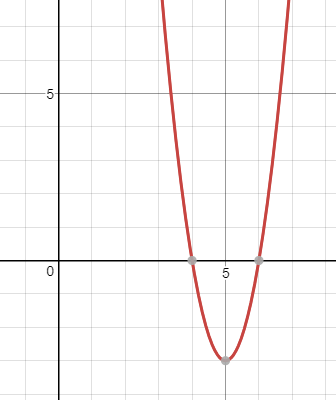 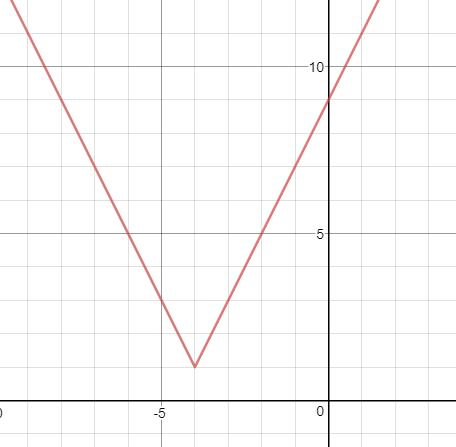 